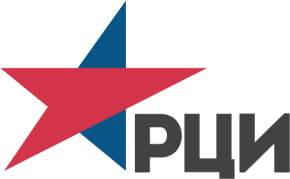 ПРИКАЗ06 декабря 2019 г.	№ _______Об утверждении извещения,документации, состава закупочной комиссииВ соответствии с пунктом 4.2.5 Положения о закупках товаров, работ, услуг, утвержденного протоколом правления Фонда «РЦИ» от 15.12.2014 № 2,ПРИКАЗЫВАЮ:Провести конкурс на «Право заключения гражданско – правового договора на оказание услуг по организации участия экспортно ориентированных СМСП Пермского края в коллективном стенде на выставке «ПРОДЭКСПО 2020» с 10 по 14 февраля 2020 г. (Россия, г. Москва) (застройка коллективного стенда)». Место проведения Выставки: 123100, Россия, г. Москва, Краснопресненская наб., 14.Утвердить извещение о закупке согласно Приложению 1 к приказу.Утвердить документацию о закупке согласно Приложению 2 к приказу. Сведения о способе закупки, предмете и существенных условиях закупки, иных требованиях и условиях закупки определены в документации и извещении.Утвердить следующий состав закупочной комиссии для проведения указанных конкурсов: И.М. Яковлев (руководитель центра поддержки экспорта), В.С. Бажгина (заместитель руководителя центра поддержки экспорта), Н.Г. Сударикова (юрист).Менеджеру – администратору Е.Ю. Пантелеевой ознакомить сотрудников, указанных в пункте 4 с настоящим приказом.Директор 	Е.Д. Давыдов